REPUBLICA OF ALBANIACENTRAL ELECTION COMMISSIOND E C I S I O NFOR THE REGISTRATION AS AN ELECTORAL SUBJECT OF THE PARTY "PEOPLE’S ALLIANCE" FOR THE PARLIAMENTARY ELECTIONS OF DATE 18.06.2017The Central Election Commission in its meeting on 03.04.2017, with the participation of:Denar 		BIBA-			ChairmanHysen		OSMANAJ-		Deputy ChairmanBledar		SKËNDERI-		MemberEdlira		JORGAQI-		MemberGëzim		VELESHNJA-		MemberKlement		ZGURI-		MemberVera			SHTJEFNI-		Memberexamined the issue with:OBJEKT:                      For the registration as an electoral subject of the party “People’s Alliance” for the parliamentary elections of date 18.06.2017.LEGAL BASIS:	            Article 21, item 6, article 23, letter “a”, article 64, of Law No. 10019, date 29.12.2008 “Electoral Code of the Republic of Albania”, as amended.The Central Election Commission, after examining the documents submitted and hearing the discussions of the representatives of the party,NOTICESThe President of the Republic, in accordance to Article 92, letter "gj", and Article 93 of the Constitution of the Republic of Albania, and article 9, paragraph 1, of Law No.10019, dated 29.12.2008 "The Electoral Code of the Republic of Albania ", as amended by Decree nr.9883, dated 05.12.2016 has set the date 18/06/2017, for the parliamentary elections.The People’s Alliance, with initials "PA", through its leader, Mr. Artur Dojaka, has submitted to the Central Election Commission the request and the relevant documentation to be registered as an electoral subject for the parliamentary elections which will be conducted on June 18 2017, administered with protocol nr.1951, dated 30.03.2017.The request submitted by the People’s Alliance, respects the deadline predicted in item 1 of article 64 of the Electoral Code, as amended.The documentation submitted by the Party “People’s Alliance”, for the registration as an electoral subject for the elections of date 18.06.2017, is composed as follows:- The certificate issued by the Political Party Register Office, at the Tirana District Court, dated 27.3.2017, which confirms that the People’s Alliance, with initials "PA", and with leader Mr. Artur Dojaka results registered in the documentation of that office;- name, surname and the adress of the leader of the party;- the official name, initials and address of the party;- the specimen of the party's stamp;- name, surname and address of the party financier (Mr. Klodian Shatraj);- name, surname and address of the person responsible for communication with the CEC (Mrs.Suela Hasani).The Central Election Commission, after the relevant verifications, has ascertained that the request and documentation submitted by the party “People’s Alliance”, are in accordance with the criteria set out in Article 64 of Law No.10019, dated 29.12.2008 "The Electoral Code Republic of Albania ", as amended.D E C I D EDTo register the party "People’s Alliance" with leader Mr.Artur Dojaka, and initials "PA" as an electoral subject for the parliamentary elections of date 18.06.2017.This decision shall enter immediately into power.Any appeal against this decision may be submitted at the Electoral College at the District Court  of Tirana, within 5 days of its announcement.Denar 		BIBA-			ChairmanHysen		OSMANAJ-		Deputy ChairmanBledar		SKËNDERI-		MemberEdlira		JORGAQI-		MemberGëzim		VELESHNJA-		MemberKlement		ZGURI-		MemberVera			SHTJEFNI-		Member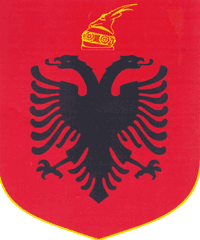 